Св-22, Св-22к_Математика_Никулина НФ_03Комплект заданий по дисциплине «Математика».Группа: Св-22, Св-22кПреподаватель: Никулина Н.Ф.Дата проведения занятия: 10.09.2022 Тема: Тригонометрические функции числового аргумента. Формулы сложения.Количество часов на выполнение задания: 2 учебных часа + домашнее задание.Срок выполнения 17.09.2022.E-mail:	nik_nf@mail.ru, VK– Никулина Н.Ф.Консультация:   Viber	к.т. 8-912-982-99-47Текст задания:Изучите материал в конспекте данного файла и по учебнику (Глава I, §1, п. 1, страница 7). В рабочей тетради составьте конспект (см. страницы 2-4 данного файла):Запишите формулы сложения.Разберите решение задания 1 и задания 2. Запишите их в рабочей тетради.Выполните задание самостоятельно (см. стр.4 данного файла).Выполните домашнее задание ( см. стр.4-5 данного файла) .Литература:https://znayka.pw/uchebniki/10-klass/algebra-uchebnik-10-11-klass-kolmogorov/ Форма ответа:Конспект в рабочей тетради.Цель:	Сформировать умение применять тригонометрические формулы сложения.«Дороги не те знания, которые отлагаются в мозгу, как жир.Дороги те, которые превращаются в умственные мышцы»Герберт Спенсер. Английский философФормулы сложенияПри преобразовании тригонометрических выражений используются различные тригонометрические формулы. Пожалуй, самыми важными являются формулы синуса и косинуса суммы аргументов (доказательства их технически довольно сложны, поэтому их здесь не привожу).Подробнее: https://zaochnik.com/spravochnik/matematika/trigonometrija/formuly-slozhenija-dokazatelstvo-primery/ Формулы сложения составляют фундамент тригонометрии. Из них выводится масса нужных формул. Наиболее важным тригонометрическим формулам будут посвящены также следующие уроки.Формулы сложения — это формулы преобразования тригонометрических функций суммы и разности двух аргументов. Формулы сложения позволяют выразить функции разности или суммы двух углов с помощью тригонометрических функций этих углов.ЗАПИШИТЕ в тетрадь формулы сложения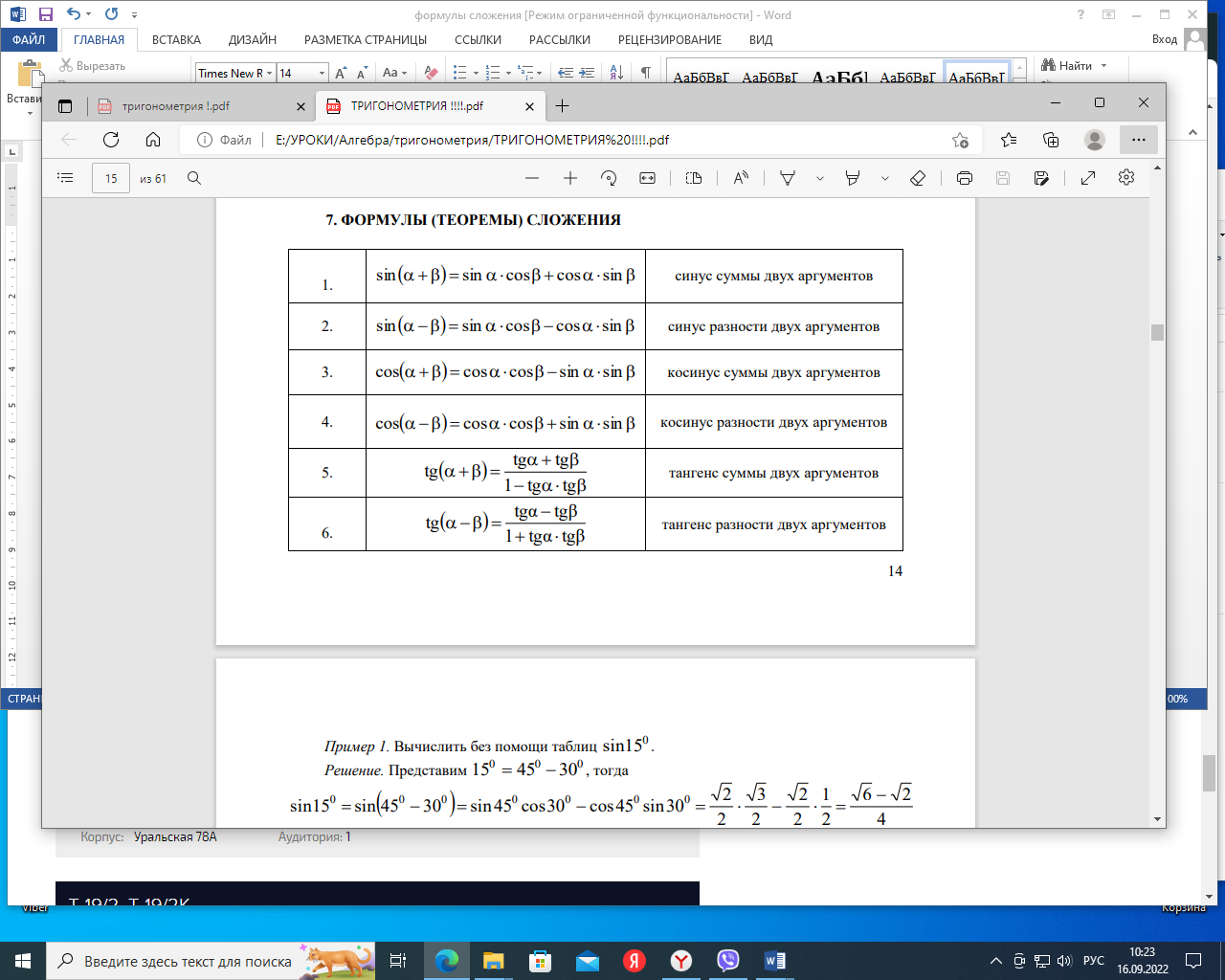 Не часто используют формулы котангенса суммы и разности двух аргументов, поэтому рекомендую найти и выписать их самостоятельно.Формулы сложения – это та, группа формул которую нужно знать наизусть. Но для их запоминания можно воспользоваться ассоциативным приемом. У косинуса функции одноименные, а у синуса- разноименные. Не все в нашей жизни бывает “гладко” за белой полосой идет черная, и наоборот. Так и у наших функций, если функции идут одноименные, то знаки не совпадают, а если разноименные, то совпадают.Закрепление материалаРассмотрим примеры, в которых используются формулы сложения. Учтем при этом, что каждая из указанных формул применяется на практике как «слева направо», так и «справа налево».Задание 1. Вычислить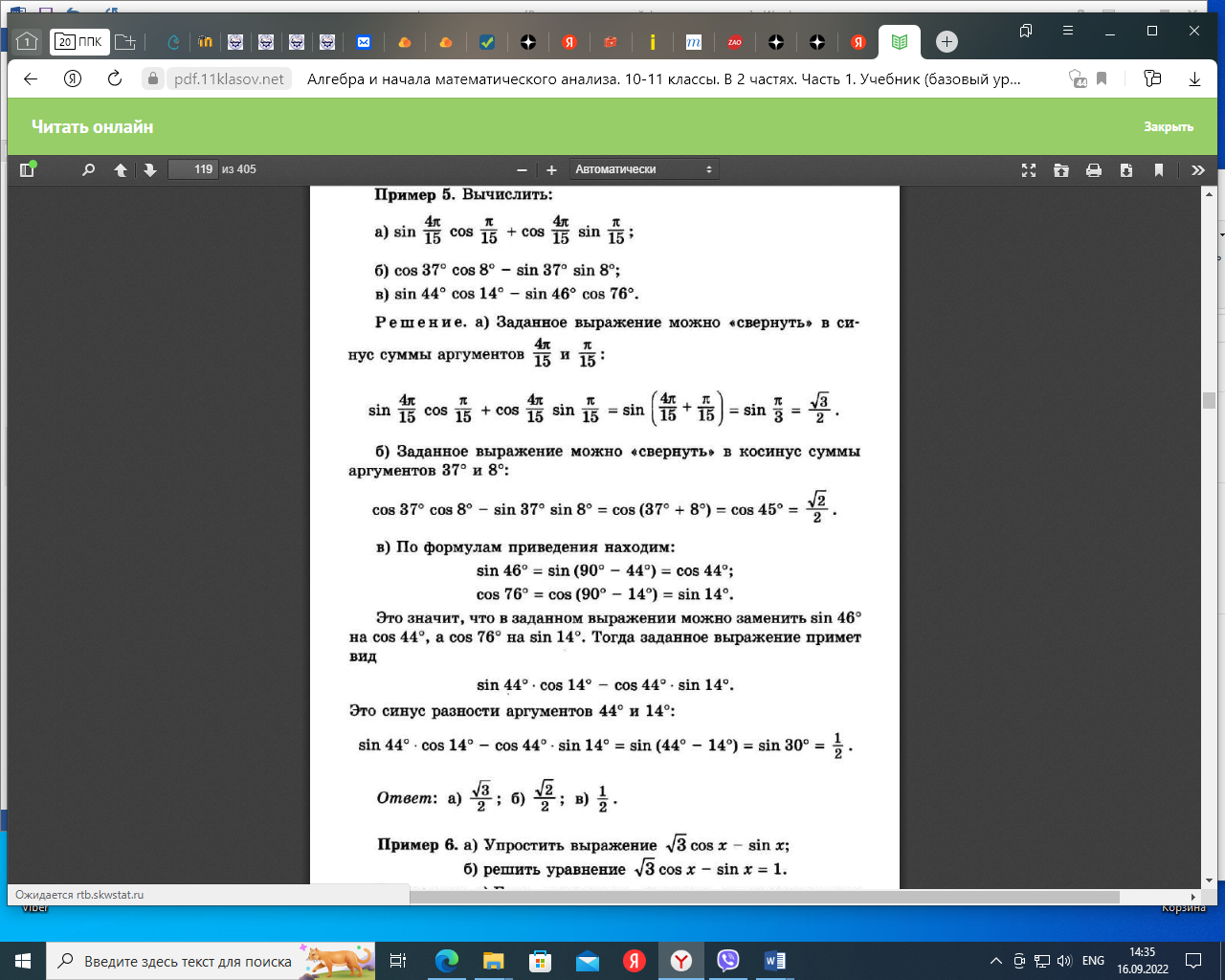 Формулы сложения позволяют получать значения тригонометрических функций новых углов исходя из уже известных значений.в) вычислим, например, sin 15◦. Имеем:sin 15◦ = sin(45◦ − 30◦) = sin 45◦ cos 30◦ − cos 45◦ sin 30◦ = = = 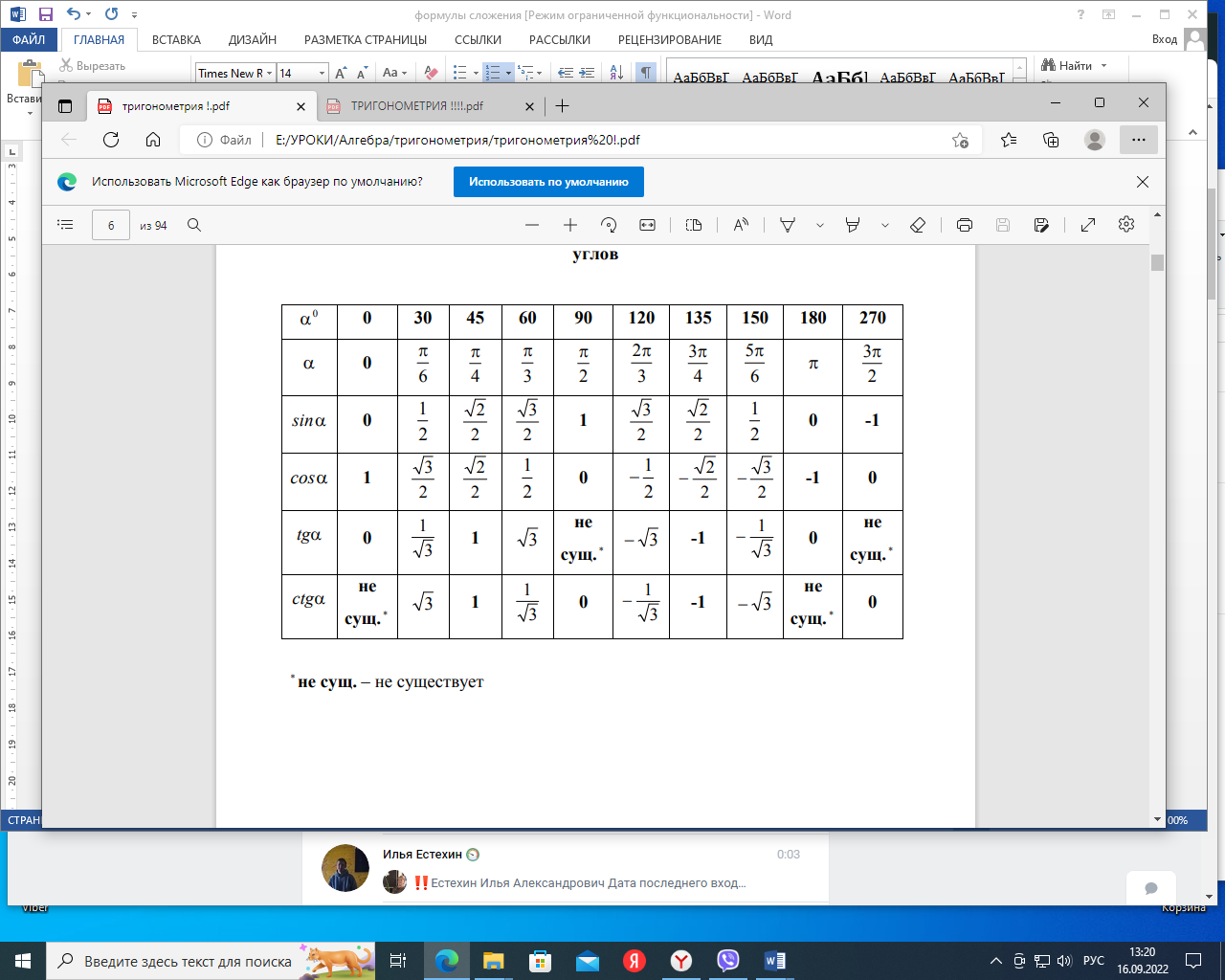 г) вычислим tg75о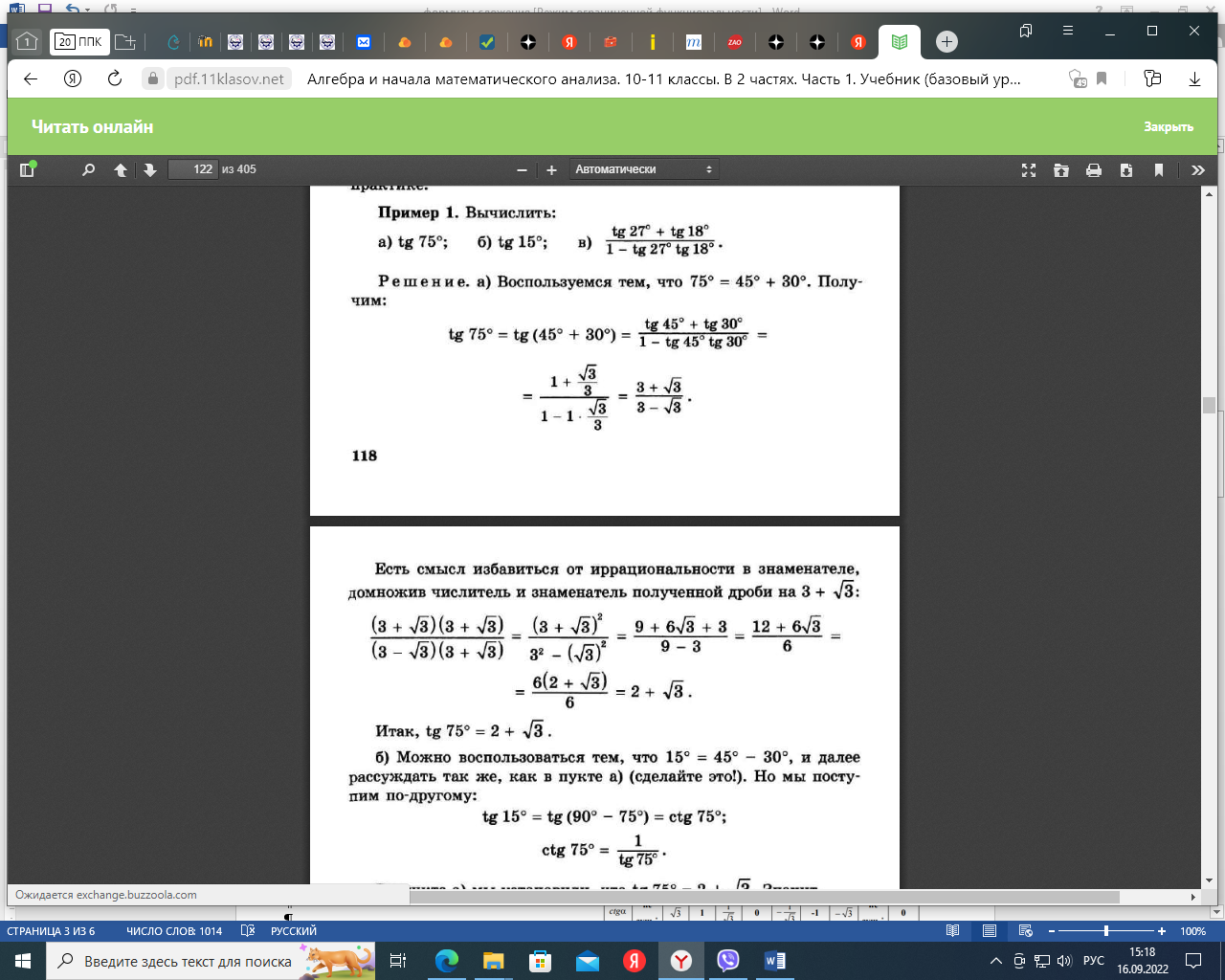 Задание 2.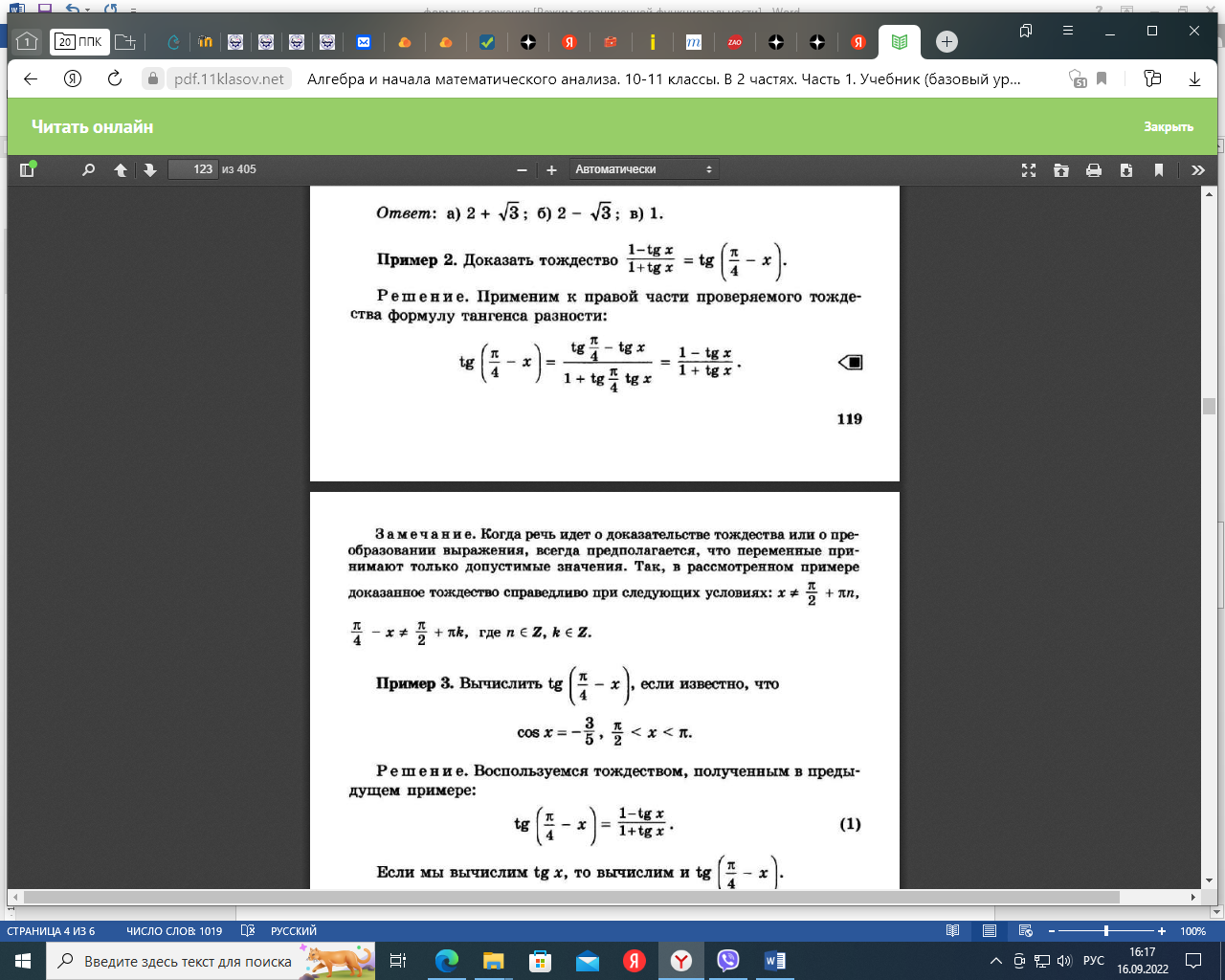 Задание 3.Вычислитеа) sin 12◦ cos 78◦ + cos 12◦ sin 78◦;	б) sin 56◦ cos 26◦ − cos 56◦ sin 26◦;в) cos 7π cos 5π + sin 7π sin 5π ;	г) cos 7π cos 5π − sin 7π sin 5π ;д) sin 21◦ sin 24◦ − cos 21◦ cos 24◦;	е) sin 34◦ sin 124◦ + cos 34◦ cos 124◦;ж) sin 9π cos 2π − cos 9π sin 2π ;	з) sin 11π cos 7π + cos 11π sin 7π ;и)	к) Упростите выражение:а) cos 3x cos 5x − sin 3x sin 5x; 	б) sin y cos 2y + cos y sin 2y;в) sin 5α cos 3α − sin 3α cos 5α;	г) cos  cos 6 + sin  sin 6.Докажите тождество:Выполните домашнее задание№ 9 и №11( а;в) 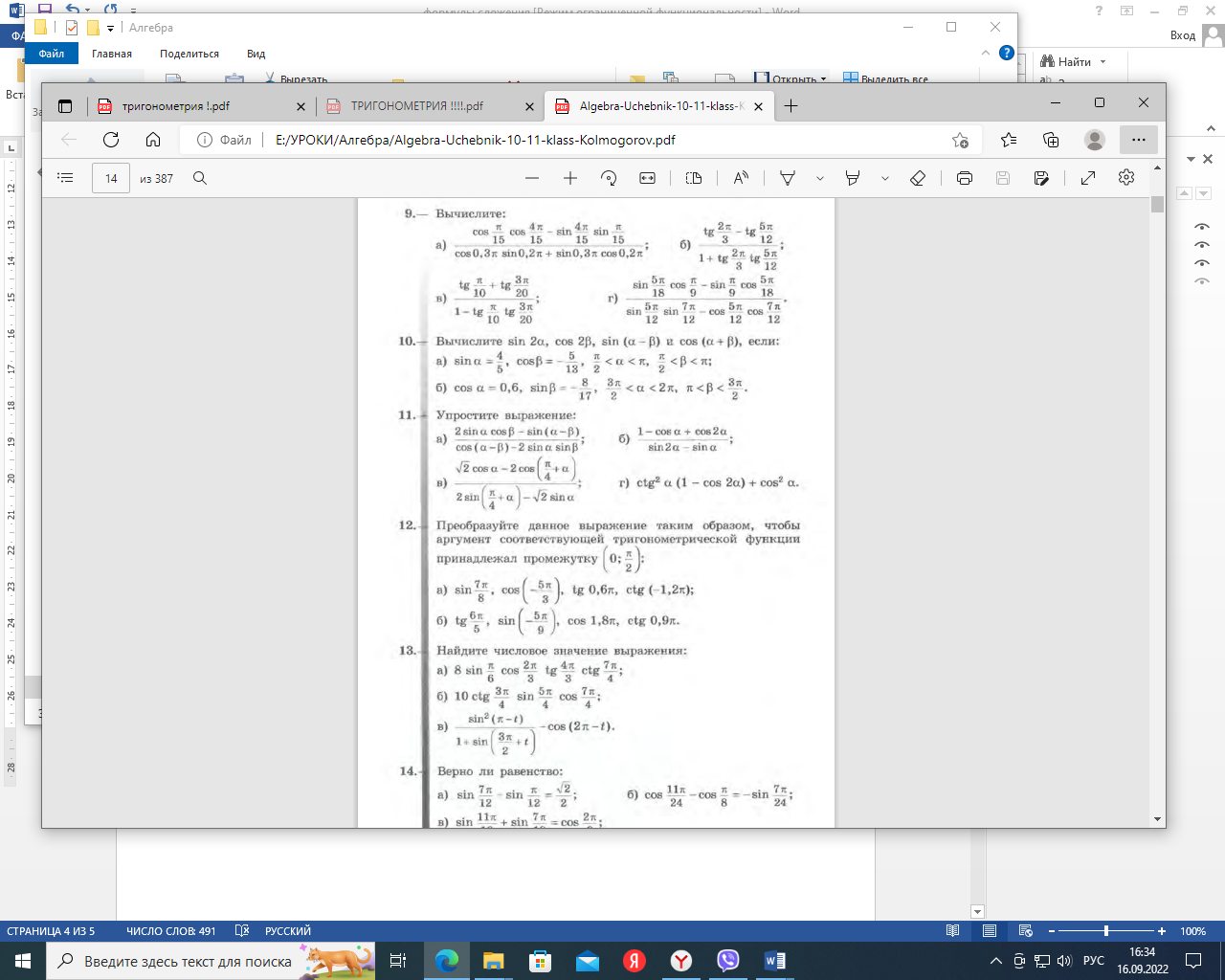 